Die Ukraine ist ein schönes Land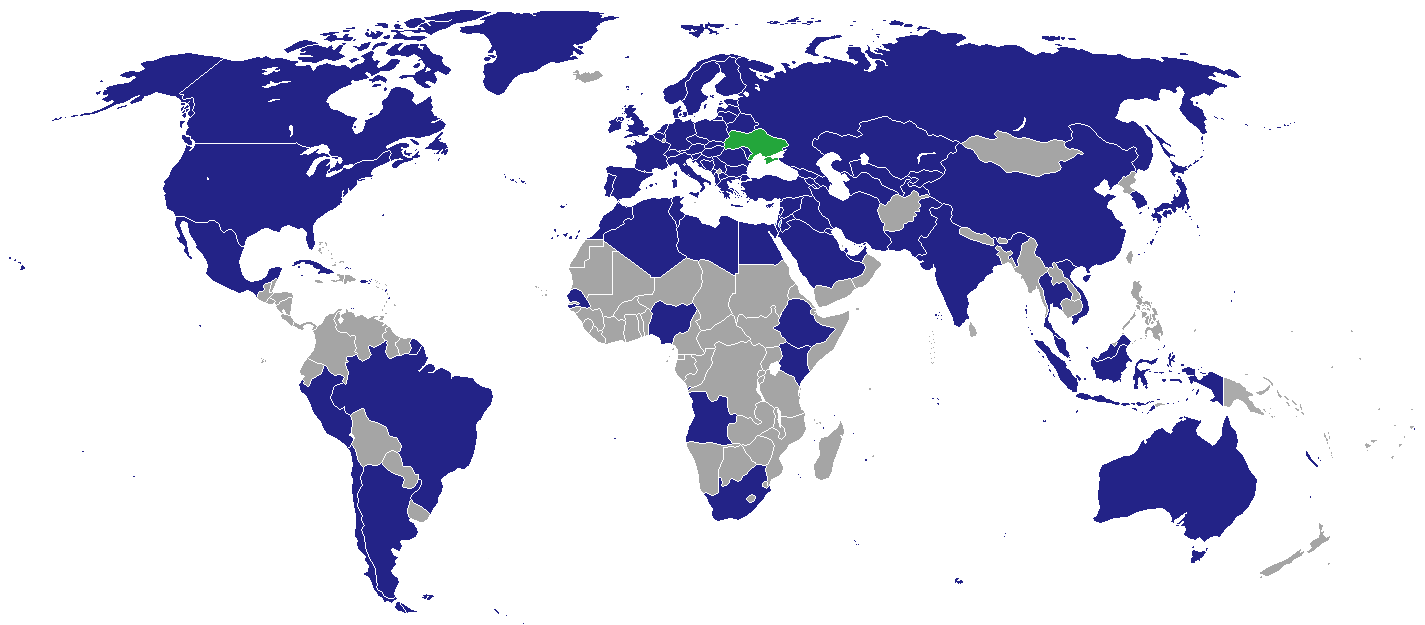 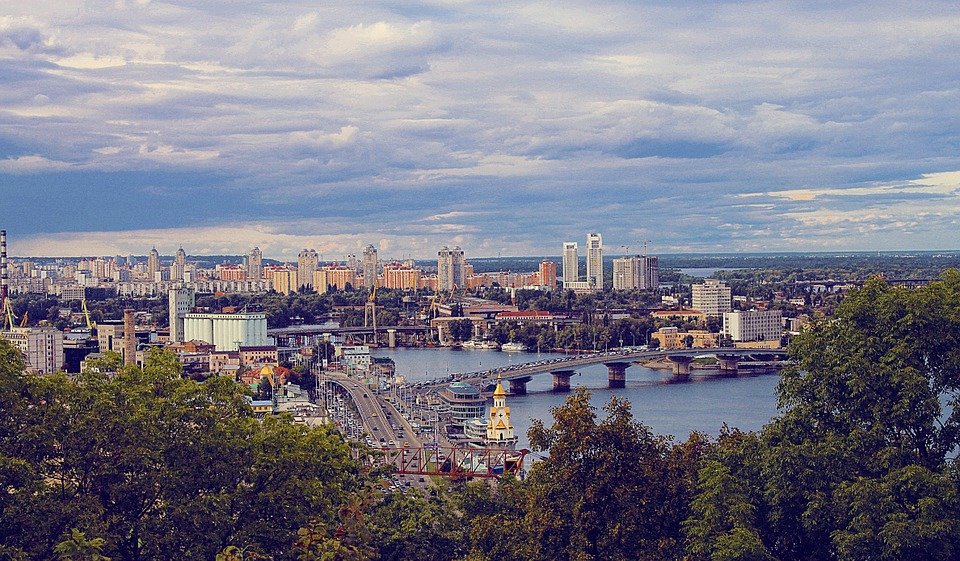 Kiew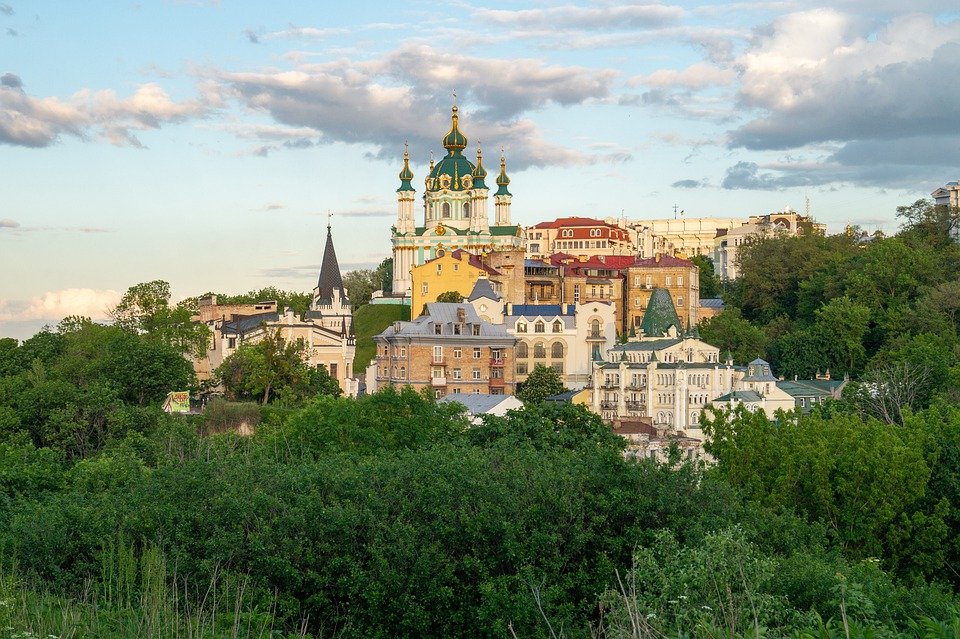 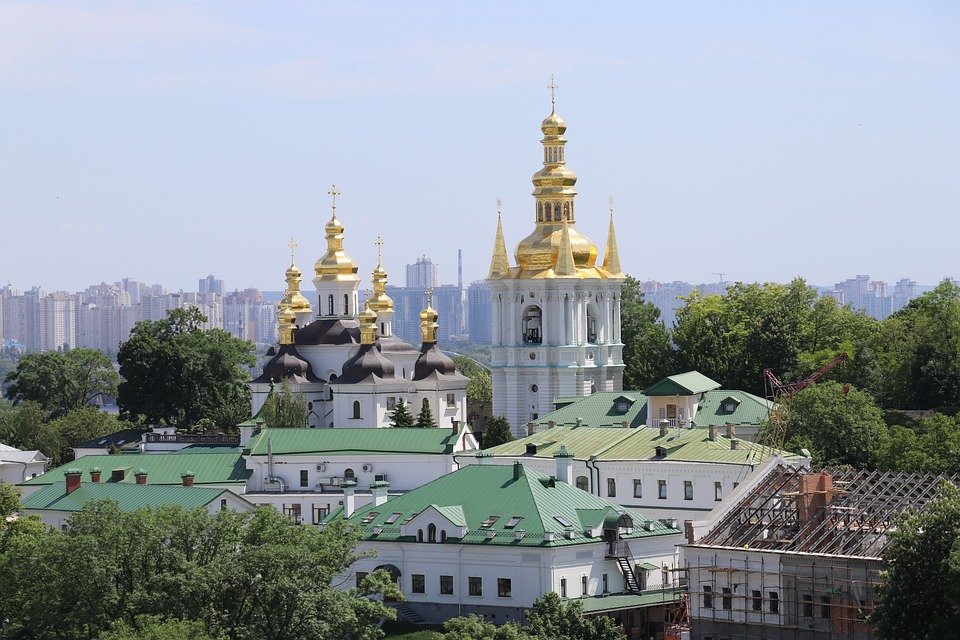 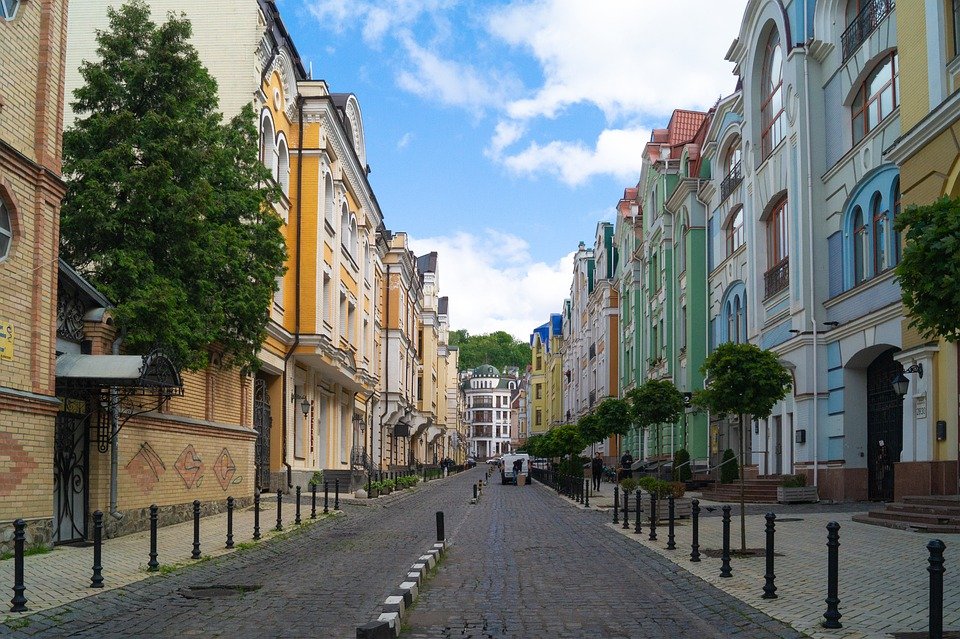 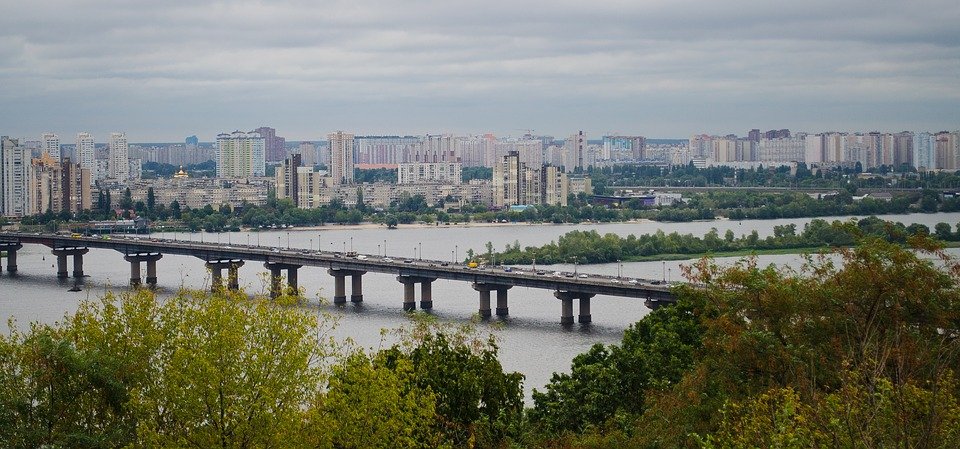 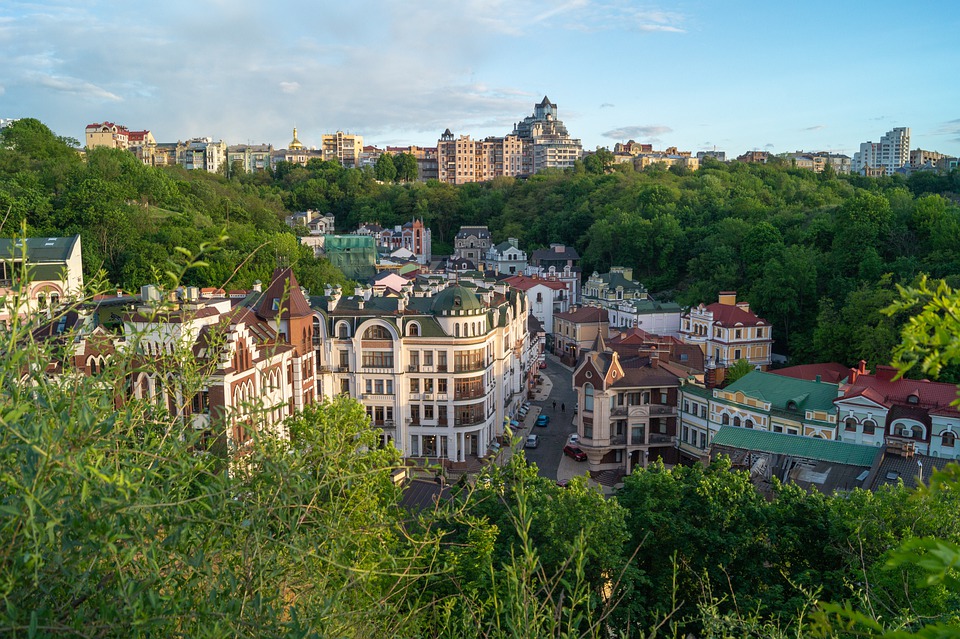 mit vielen Kirchen: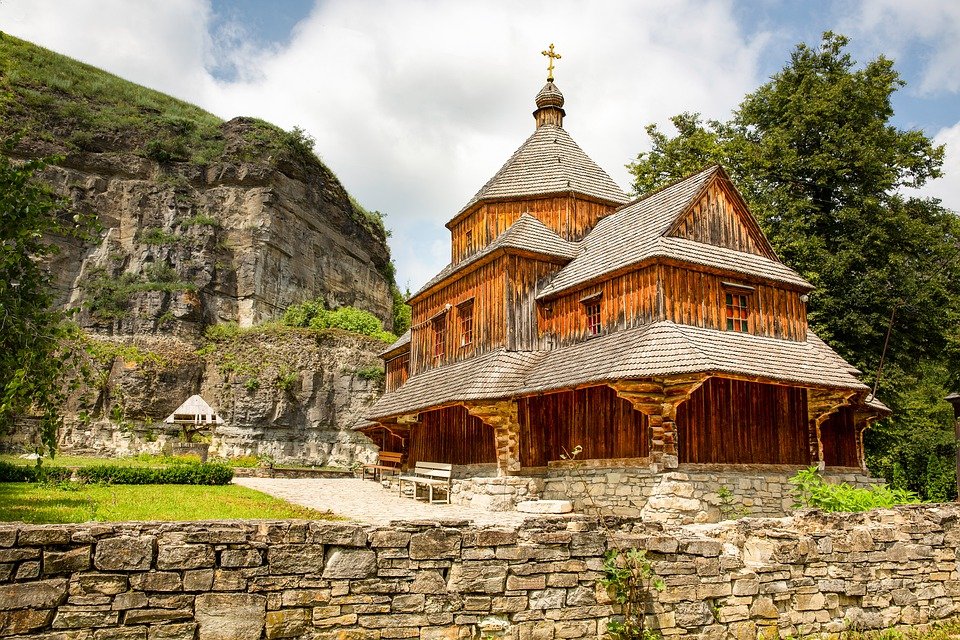 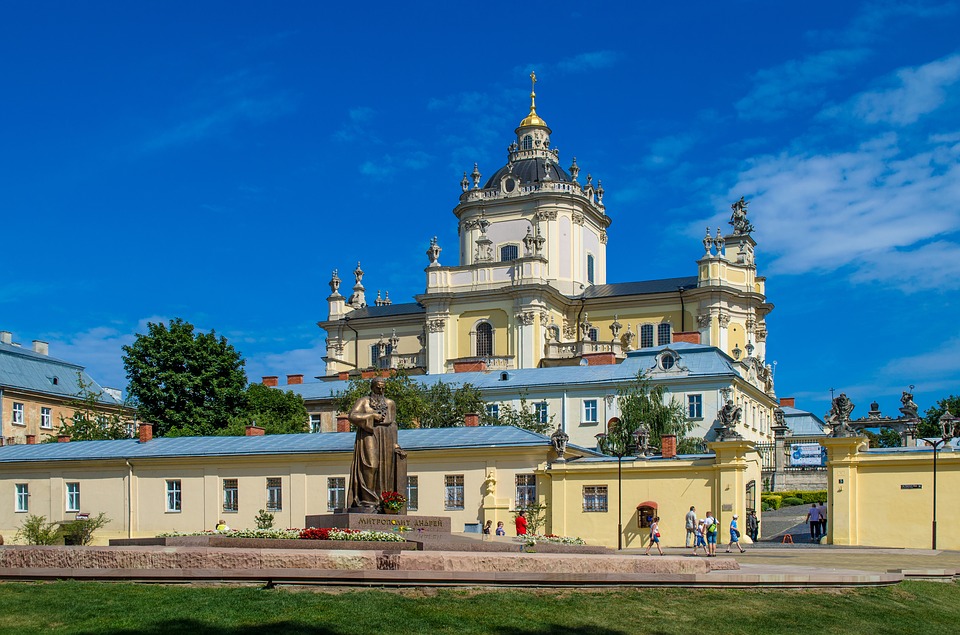 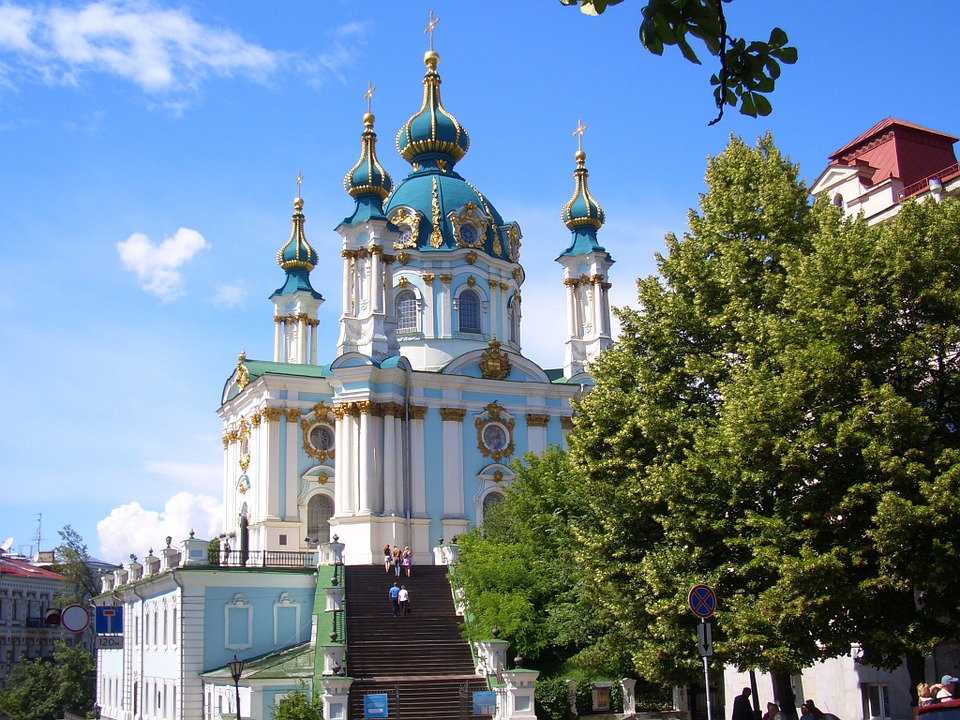 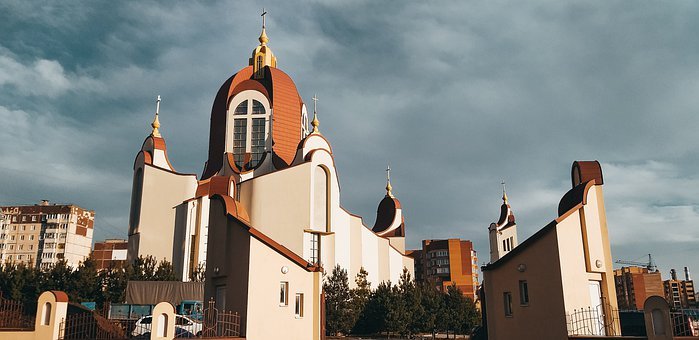 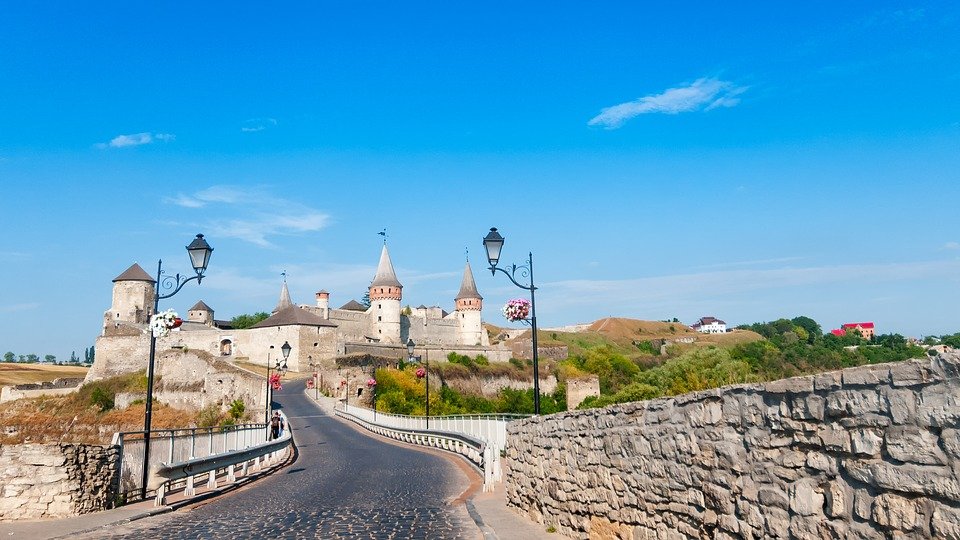 und Burgen und schönen Landschaften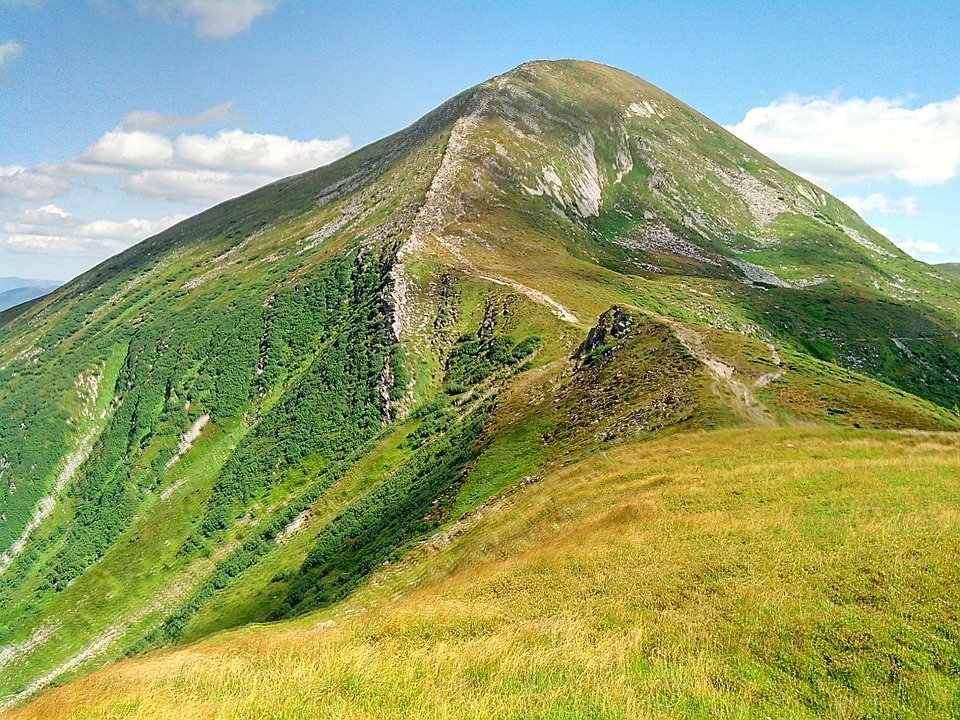 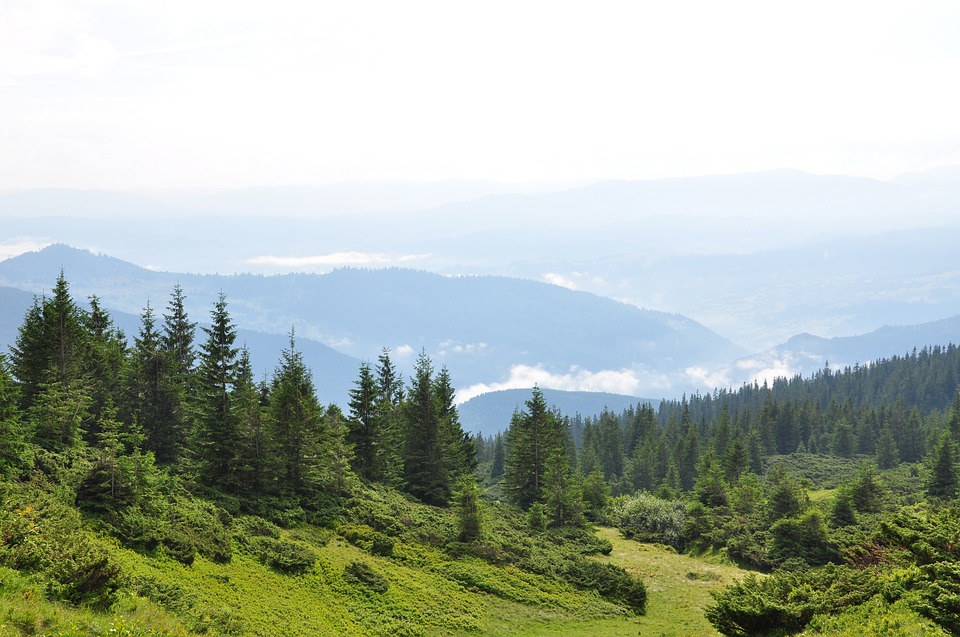 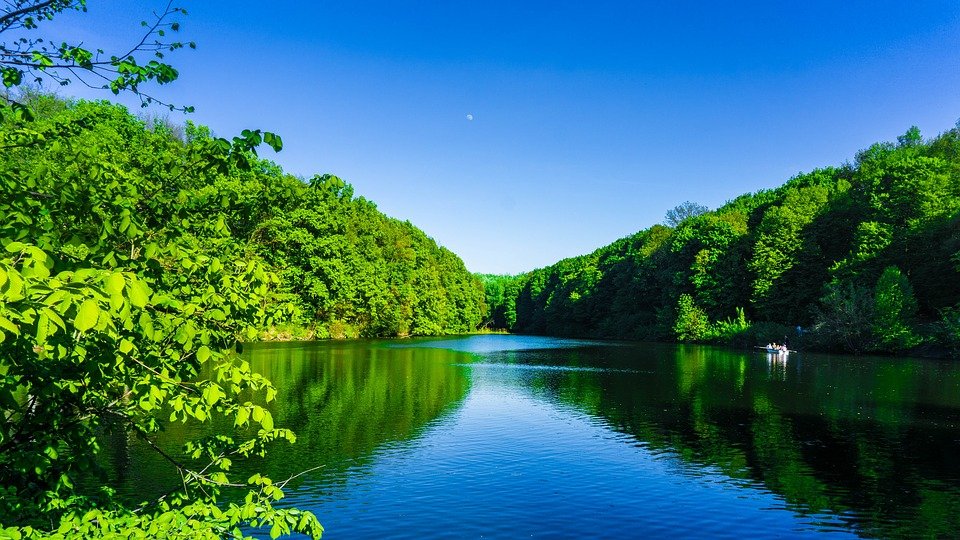 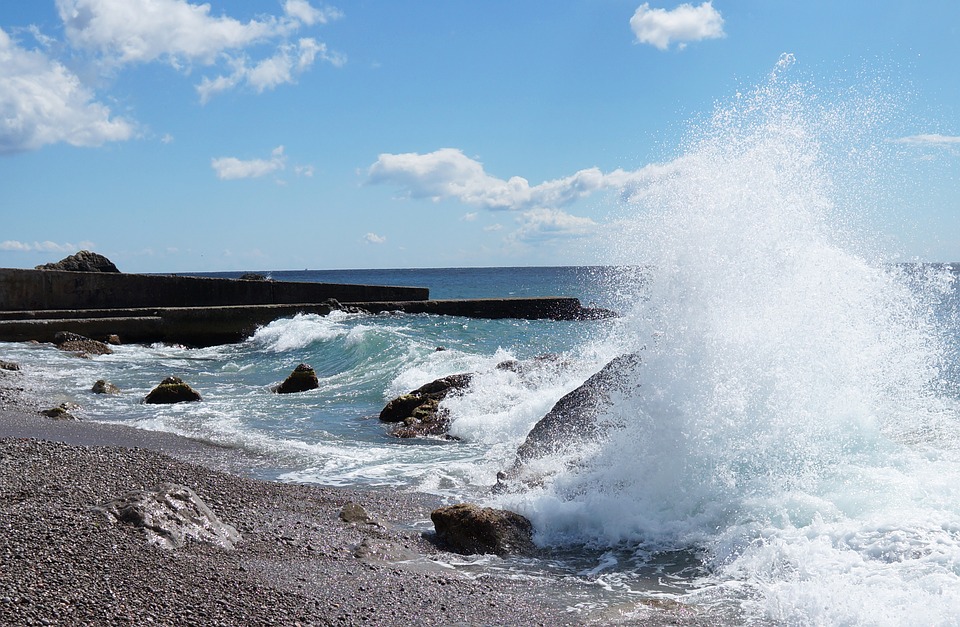 Es gibt dort viel Getreide,    Getreide für die ganze Welt: Deutschland, Ägypten, China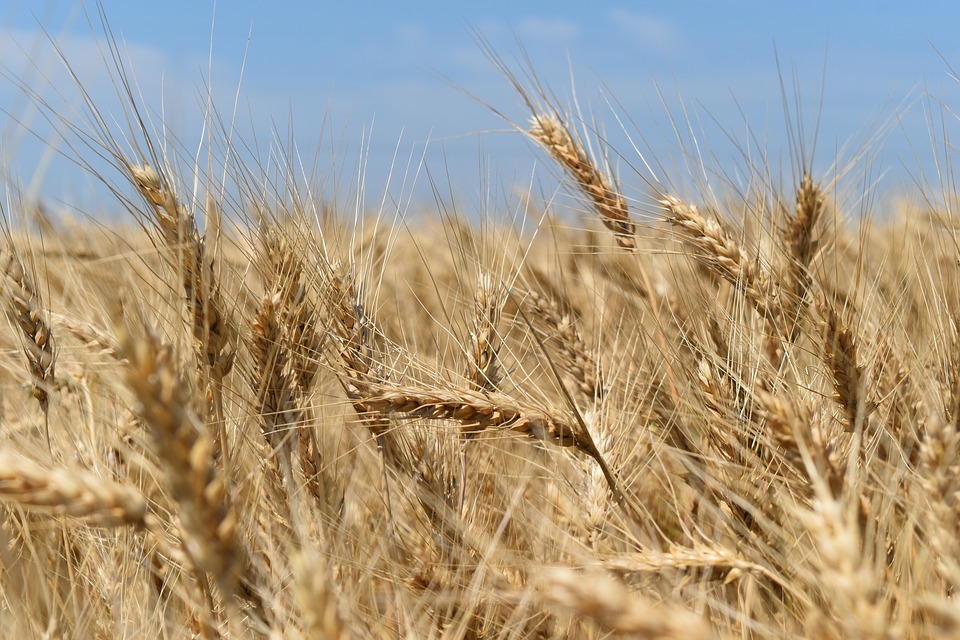 und vielen Bodenschätzen (Kohle) und Industrie (Raumfahrt, Maschinenbau, Fahrzeuge, Stahl)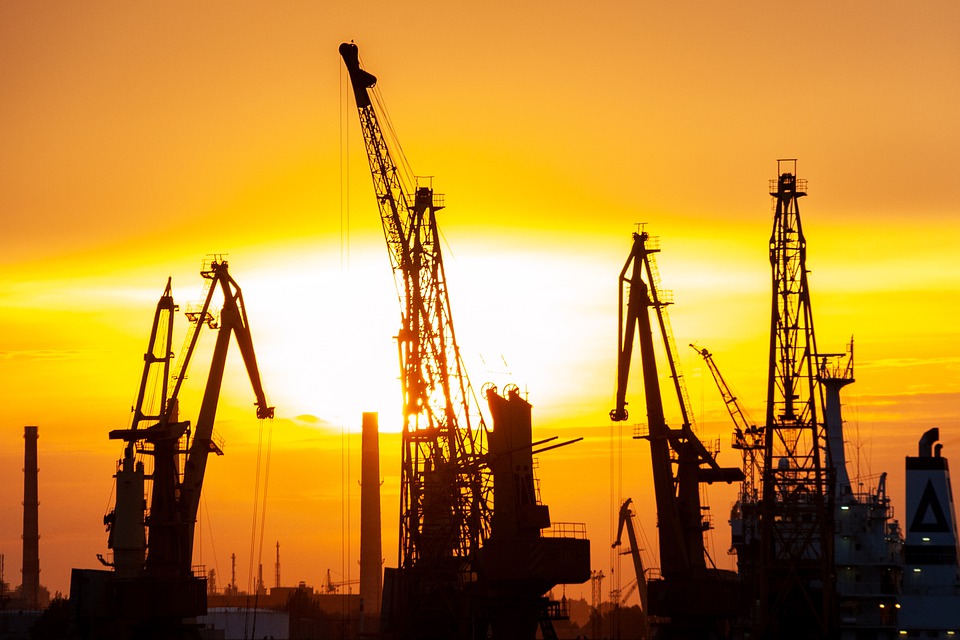 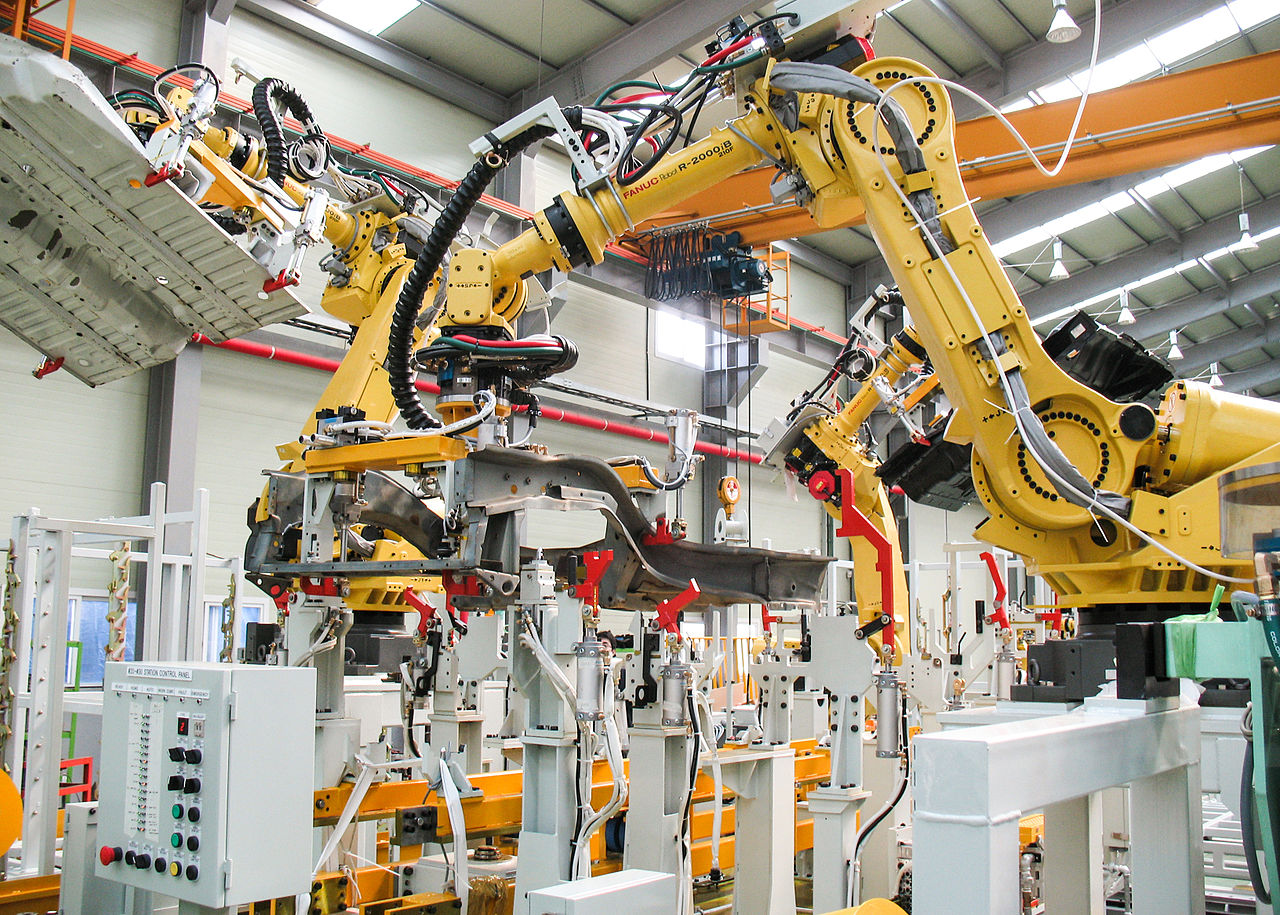 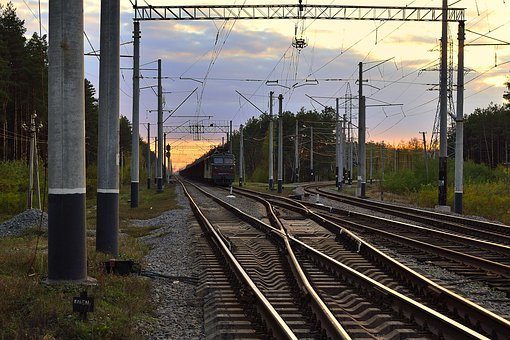 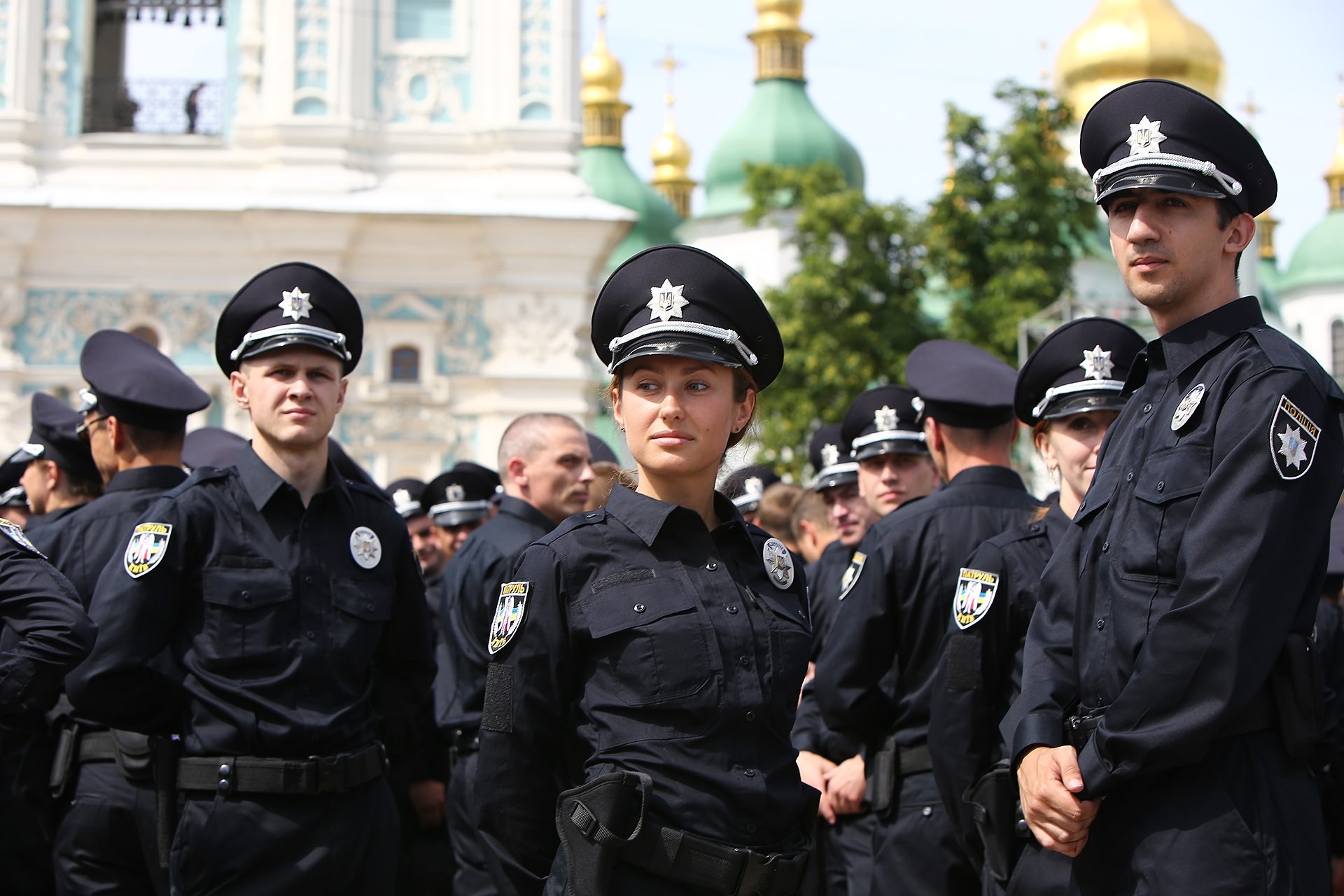 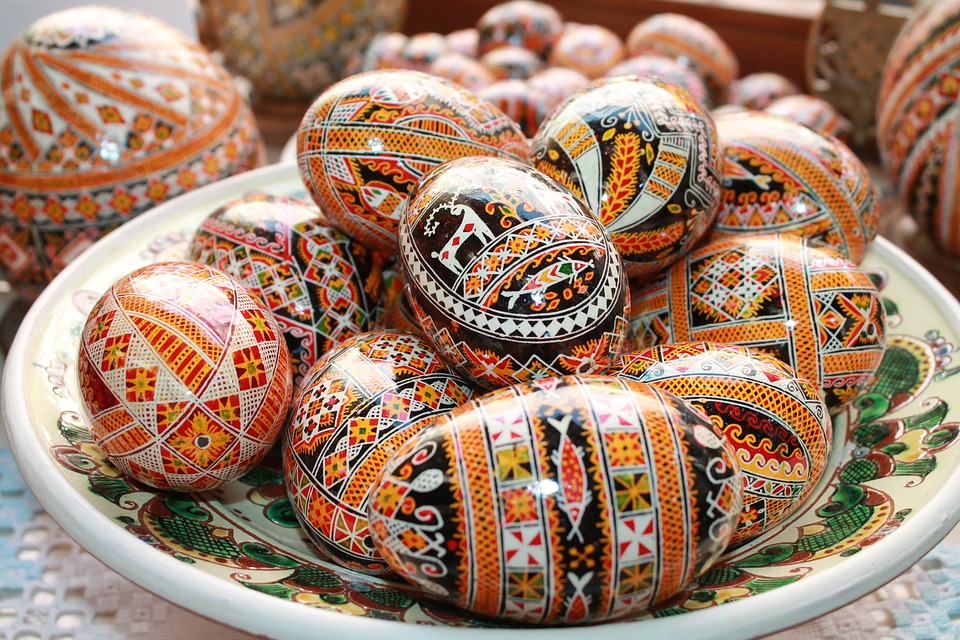 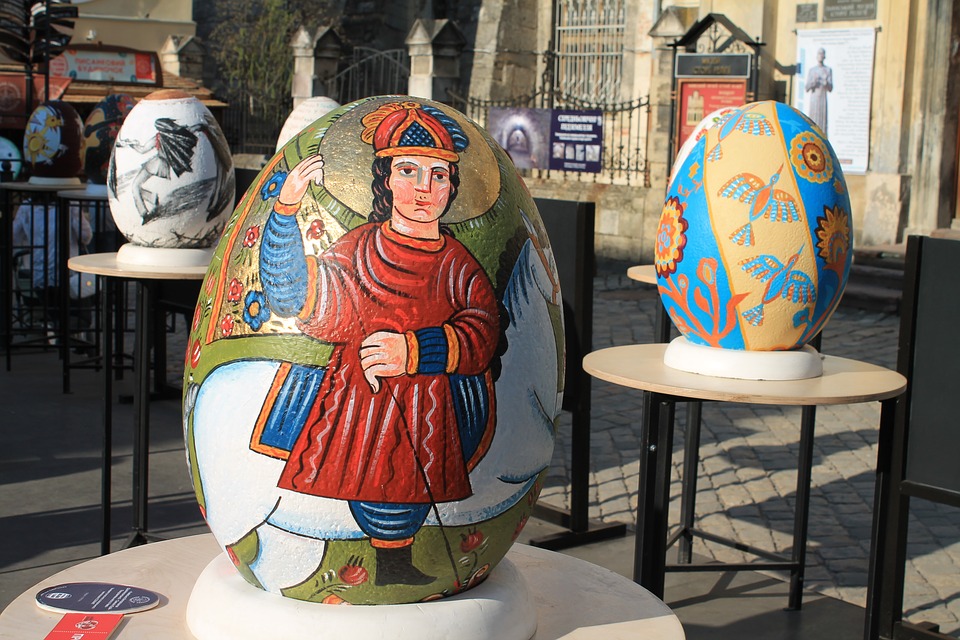 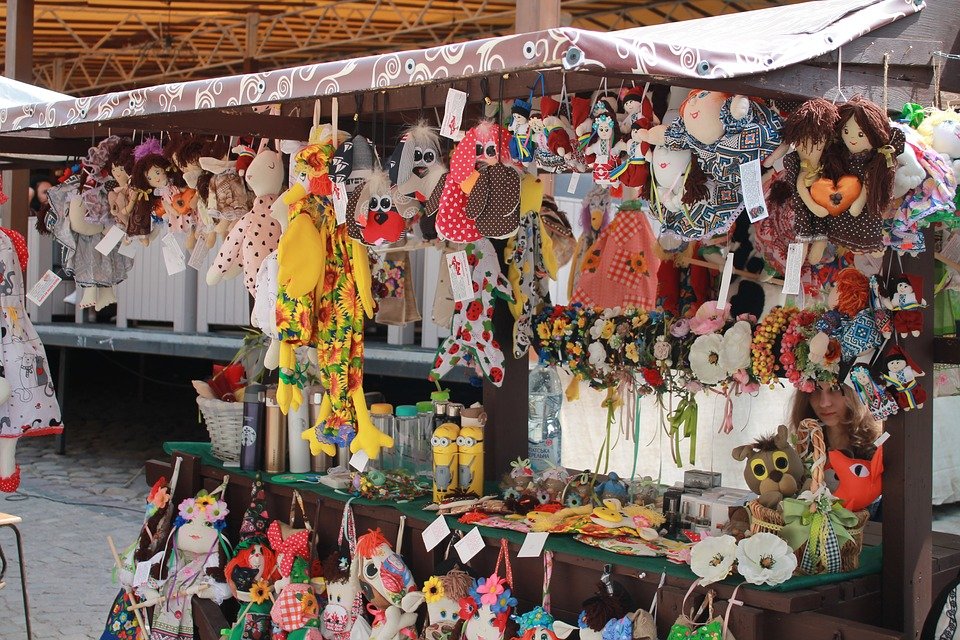 